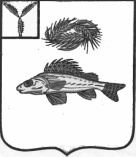 СОВЕТМИУССКОЕ МУНИЦИПАЛЬНОГО ОБРАЗОВАНИЯ ЕРШОВСКОГО МУНИЦИПАЛЬНОГО РАЙОНАСАРАТОВСКОЙ ОБЛАСТИРЕШЕНИЕот  30.03. 2022  года                       № 51-134О внесении изменений в решение Совета Миусского МО от 31.01.2022 года № 48-129«О земельном налоге на территорииМиусского муниципального образования»В соответствии со статьями 12, 15, 387  Налогового кодекса Российской Федерации, руководствуясь Уставом Миусского МО Ершовского МР, Совет Миусского муниципальногообразования Ершовского муниципального района Саратовской областиРЕШИЛ:1. Внести в решение Совета Миусского МО от 31.01.2022 года № 48-129 следующие изменения:1.1. Дополнить пункт 5 абзацами 11 и 12 следующего содержания:«Дополнительно к категориям налогоплательщиков, определенным статьей 395 Налогового кодекса Российской Федерации и настоящим решением, освобождаются от налогооблажения организации и физические лица – в отношении земельных участков, занятых приютами для животных.В соответствии с Налоговым кодексом Российской Федерации для применения установленной настоящей льготы по земельному налогу налогоплательщики, имеющие право на налоговую льготу, предоставляют в налоговый орган заявление о предоставлении налоговой льготы, а также вправе предоставить документы, подтверждающие право налогоплательщика на налоговую льготу.»;2. Настоящее Решение вступает в силу со дня официального обнародования и распространяется на правоотношения, возникшие с 01.01.2021 года.Глава МиусскогоМО					                        А.А. Кузьминов